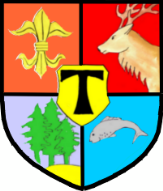 Karta UsługiNrWpis do rejestru działalności regulowanej w zakresie odbierania odpadów komunalnych od właścicieli nieruchomościNrMiejsce świadczenia usługiStanowisko: gospodarka odpadami komunalnymiMiejsce świadczenia usługiNr pokoju: 12Telefon kontaktowy: 68 362 57 27, e-mail: a.mazur@tuplice.plGodziny urzędowania: poniedziałek: 7:00 – 17:00                                         wtorek – czwartek: 7:00 – 15:00                                         piątek: 7:00 – 13:00 Osoba wykonująca usługę: Anna MazurRodzaj usługipostępowanie wszczyna wniosek przedsiębiorcy, a kończy wydanie zaświadczenia 
o dokonaniu wpisu do rejestru działalności regulowanej w zakresie odbierania odpadów komunalnych od właścicieli nieruchomości.OpłatyOpłata skarbowa za dokonanie wpisu do rejestru działalności regulowanej: 50 zł *Opłata skarbowa za dokonanie zmiany wpisu do rejestru działalności regulowanej, jeżeli dotyczy ona rozszerzenia zakresu działalności: 25 zł*Opłata skarbowa od złożenia dokumentu stwierdzającego udzielenie pełnomocnictwa lub prokury albo jego odpisu, wypisu lub kopii wynosi 17,00 zł (z wyłączeniem pełnomocnictwa udzielanego małżonkowi, wstępnemu, zstępnemu lub rodzeństwu, lub gdy mocodawcą jest podmiot zwolniony z opłaty skarbowej).Wymagane dokumenty WniosekDowód uiszczenia opłaty skarbowejOświadczenie o spełnianiu warunków wymaganych do wykonywania działalności 
w zakresie odbierania odpadów komunalnych od właścicieli nieruchomości. Wpisu do rejestru, zmiany wpisu w rejestrze, wykreślenia z rejestru dokonuje się na pisemny wniosek przedsiębiorcy.Czas realizacji usługiWpis do rejestru, zmiany wpisu w rejestrze oraz wykreślenia z rejestru dokonuje się niezwłocznie, na pisemny wniosek przedsiębiorcy. Wpis jest dokonany z chwilą zamieszczania danych w rejestrze.Tryb odwoławczyW przypadku wydania decyzji o odmowie wpisu do rejestru przysługuje prawo wniesienia odwołania do Samorządowego Kolegium Odwoławczego w Zielonej Górze za pośrednictwem Wójta Gminy Tuplice w terminie 14 dni od doręczenia decyzji.UwagiWójt Gminy Tuplice jest organem właściwym do dokonania wpisu do rejestru działalności regulowanej w zakresie odbierania odpadów komunalnych od właścicieli nieruchomości na terenie gminy Tuplice.Przedsiębiorca odbierający odpady komunalne od właścicieli nieruchomości jest obowiązany do uzyskania wpisu do rejestru w gminie, na terenie której zamierza odbierać odpady komunalne od właścicieli nieruchomości.Do wniosku o wpis do rejestru dołącza się dowód uiszczenia opłaty skarbowej oraz oświadczenie o spełnieniu warunków wymaganych do wykonywania działalności w zakresie odbierania odpadów komunalnych od właścicieli nieruchomości o następującej treści:
"Oświadczam, że: 
1) dane zawarte we wniosku o wpis do rejestru działalności regulowanej w zakresie odbierania odpadów komunalnych od właścicieli nieruchomości są kompletne i zgodne 
z prawdą:
2) znane mi są i spełniam warunki wykonywania działalności w zakresie odbierania odpadów komunalnych od właścicieli nieruchomości, określone w ustawie z dnia 13 września 1996 r. 
o utrzymaniu czystości i porządku w gminach (Dz. U. z 2021 r. poz. 888 ze zm.) oraz 
w przepisach wydanych na podstawie art. 9d ust. 2 tej ustawy.”Oświadczenie, o którym mowa powyżej powinno zawierać także:firmę, oznaczenie siedziby i adres albo imię, nazwisko i adres przedsiębiorcy;oznaczenie miejsca i datę złożenia oświadczenia;podpis przedsiębiorcy lub osoby uprawnionej do reprezentowania przedsiębiorcy ze wskazaniem imienia i nazwiska oraz pełnionej funkcji.Przedsiębiorca jest obowiązany zgłosić zmianę danych wpisanych do rejestru w terminie 
14 dni od dnia zajścia zdarzenia, które spowodowało zmianę tych danych. Zmiany wpisu 
w rejestrze dokonuje się na pisemny wniosek przedsiębiorcy. Wójt, burmistrz lub prezydent miasta wykreśla przedsiębiorcę z rejestru na jego wniosek, a także po uzyskaniu informacji
 z Centralnej Ewidencji i Informacji o Działalności Gospodarczej albo Krajowego Rejestru Sądowego o wykreśleniu przedsiębiorcy.W przypadku zakończenia działalności polegającej na odbieraniu odpadów komunalnych przedsiębiorca odbierający odpady komunalne od właścicieli nieruchomości jest obowiązany złożyć do właściwego wójta, burmistrza lub prezydenta miasta, w terminie 14 dni od dnia trwałego zaprzestania wykonywania tej działalności, wniosek o wykreślenie z rejestru.Podstawa prawnaart. 9b, art. 9c, 9d, art. 9e, art. 9i i art. 9j ustawy z dnia 13 września 1996 r. o utrzymaniu czystości i porządku w gminach (tekst jedn. Dz. U. z 2021, poz. 888 ze zm.), art. 43 ustawy 
z dnia 6 marca 2018 r. Prawo przedsiębiorców (tekst jedn. Dz. U. z 2021, poz. 888 ze zm.) oraz ustawy z dnia 16 listopada 2006 r. o opłacie skarbowej (tekst jedn. Dz. U. 
z 2021 r., poz. 1923 ze zm.).